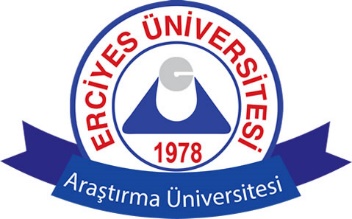 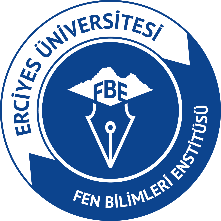 ..../..../20..... 	FEN BİLİMLERİ ENSTİTÜSÜ MÜDÜRLÜĞÜNE05 Temmuz 2022 tarih ve 31887 sayılı Resmî Gazete‘de yayımlanarak yürürlüğe giren 2547 sayılı Yükseköğretim Kanunu'na 7417 sayılı Kanun'un 35’nci maddesi ile eklenen Geçici 83. madde hükümlerine göre verilen haktan yararlanmak istiyorum. Aşağıda belirtmiş olduğum bilgilerin doğruluğunu kabul ediyorum. Bu bilgilerde var olan bir hata veya noksanlık dolayısıyla uğrayacağım maddi ve manevi zarardan dolayı Erciyes Üniversitesi’nden herhangi bir hak iddia etmeyeceğimi kabul ediyorum.  Gereğini bilgilerinize arz ederim.                                                                                                                        Ad Soyad İmza                                                                                                                                                     ÖğrenciBaşvuru için gerekli belgelerNüfus cüzdan aslı ve fotokopisi Adli Sicil Kaydı Belgesi (güncel e-devlet üzerinden alınabilir.)Vesikalık fotoğraf  (1) AdetAskerlik durum belgesi (e-devlet üzerinden alınabilir.)